Исх. № 1120.01.2017гСОПРОВОДИТЕЛЬНОЕ ПИСЬМОДля включения в регистр муниципальных нормативных правовых актов в Республике Алтай направляем  в электронном виде копии следующих муниципальных нормативных правовых актов, а также  сведения о них: И.о. главы Сельской администрацииЧендекского сельского поселения:                                               Н.В. Субботина Исполнитель: Н.В.Субботина , 8-38848-25435РЕСПУБЛИКА АЛТАЙ УСТЬ-КОКСИНСКИЙ РАЙОНСЕЛЬСКАЯ АДМИНИСТРАЦИЯЧЕНДЕКСКОГО  СЕЛЬСКОГО ПОСЕЛЕНИЯ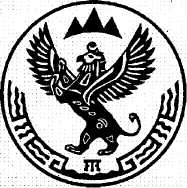 АЛТАЙ РЕСПУБЛИКАКОКСУУ-ООЗЫ АЙМАКЧЕНДЕКТЕГИ  JУРТ JЕЗЕЕЗИНИН АДМИНИСТРАЦИЯЗЫ649470 с. Чендек, ул. Садовая , 15 , тел.8(38848) 25-4-35факс.8(38848) 25-4-42, E-mail: chendek-ra@yandex.ru649470 с. Чендек, ул. Садовая , 15 , тел.8(38848) 25-4-35факс.8(38848) 25-4-42, E-mail: chendek-ra@yandex.ru649470 с. Чендек, ул. Садовая , 15 , тел.8(38848) 25-4-35факс.8(38848) 25-4-42, E-mail: chendek-ra@yandex.ru№ п/пВид, номер и  дата принятия муниципальногонормативного правового актаНаименование    муниципального   нормативного    правового акта  Сведения об опубликовании(источник официального опубликования, номер и дата выпуска) или сведения об обнародовании (место, дата) муниципального нормативного правового актаДополнительныесведения(вид, дата, номер)  1Постановление №99 от 16.12.2016г«Об одобрении прогноза социально-экономического развития МО «Чендекское сельское поселение» на 2017 год и плановый период 2018-2019 годов»Обнародовано на информационных стендах в сельской администрации и библиотеке  с. Чендек ул. Центральная 15, ул.Садовая,15, на сайте МО «Усть-Коксинский район» - Чендекское сельское поселение 05.12.2016г  2Постановление №100 от 16.12.2016г«О внесении изменений и дополнений в муниципальную программу «Комплексное совершенствование социально-экономических процессов МО  Чендекского сельского поселения на 2015-2018гг»Обнародовано на информационных стендах в сельской администрации и библиотеке  с. Чендек ул. Центральная 15, ул.Садовая,15, на сайте МО «Усть-Коксинский район» - Чендекское сельское поселение 05.12.2016г3Постановление №101 от 27.12.2016г«О внесений изменений и дополнений в муниципальную программу «Повышение уровня благоустройства территории Чендекского сельского поселения» на 2015-2018гг.»Обнародовано на информационных стендах в сельской администрации и библиотеке  с. Чендек ул. Центральная 15, ул.Садовая,15, на сайте МО «Усть-Коксинский район» - Чендекское сельское поселение 05.12.2016г4Постановление №102 от 27.12.2016г«О внесений изменений и дополнений в Ведомственную целевую  программу  «Развитие культуры и спорта на территории МО Чендекского сельского поселения» на 2015-2018гг»Обнародовано на информационных стендах в сельской администрации и библиотеке  с. Чендек ул. Центральная 15, ул.Садовая,15, на сайте МО «Усть-Коксинский район» - Чендекское сельское поселение 05.12.2016г5Постановление №103 от  27.12.2016гО внесении изменений и дополнений в муниципальную программу «Комплексное совершенствование социально-экономических процессов МО  Чендекского сельского поселения на 2015-2018гг.Обнародовано на информационных стендах в сельской администрации и библиотеке  с. Чендек ул. Центральная 15, ул.Садовая,15, на сайте МО «Усть-Коксинский район» - Чендекское сельское поселение 12.12.2016г6Постановление №104 от 28.12.2016г«Об утверждении Методики оценки эффективности муниципальных программ МО «Чендекское сельское поселения»Обнародовано на информационных стендах в сельской администрации и библиотеке  с. Чендек ул. Центральная 15, ул.Садовая,15, на сайте МО «Усть-Коксинский район» - Чендекское сельское поселение 12.12.2016г7Решение Сельского совета депутатов    №32-1 от 27.12.2016г«О внесении изменений и дополнений в Решение от 19 декабря 2015г. № 25-4 «О бюджете муниципального образования «Чендекское сельское поселение» на 2016 год»Обнародовано на информационных стендах в сельской администрации и библиотеке  с. Чендек ул. Центральная 15, ул.Садовая,15, на сайте МО «Усть-Коксинский район» - Чендекское сельское поселение 12.12.2016г8Решение Сельского совета депутатов    №32-2 от 27.12.2016гО внесении изменений в Решение 31-2 от 30.11.2016г «Об утверждении  структуры Сельской администрации Чендекского сельского поселения»Обнародовано на информационных стендах в сельской администрации и библиотеке  с. Чендек ул. Центральная 15, ул.Садовая,15, на сайте МО «Усть-Коксинский район» - Чендекское сельское поселение 12.12.2016г9Решение Сельского совета депутатов    №32-3 от 27.12.2016гО проекте бюджета муниципального образования «Чендекское сельское поселение» на2017 год и плановый период 2018-2019 год», II чтение.Обнародовано на информационных стендах в сельской администрации и библиотеке  с. Чендек ул. Центральная 15, ул.Садовая,15, на сайте МО «Усть-Коксинский район» - Чендекское сельское поселение 12.12.2016г10Постановление №1 от 09.01.2017г«Об утверждении требований к порядку разработки и принятия правовых актов о нормировании в сфере закупок для обеспечения муниципальных нужд Сельской администрации Чендекское сельского поселения, содержанию указанных актов и обеспечению их исполнения»Обнародовано на информационных стендах в сельской администрации и библиотеке  с. Чендек ул. Центральная 15, ул.Садовая,15, на сайте МО «Усть-Коксинский район» - Чендекское сельское поселение 12.12.2016г11Постановление №2 от 09.01.2017г«О порядке определения нормативных затрат на обеспечение функций Сельской администрации Чендекского сельского поселения»Обнародовано на информационных стендах в сельской администрации и библиотеке  с. Чендек ул. Центральная 15, ул.Садовая,15, на сайте МО «Усть-Коксинский район» - Чендекское сельское поселение 12.12.2016г12Постановление №3 от 09.01.2017г«Об утверждении обязательного перечня отдельных видов товаров, работ, услуг в отношении которых определяются требования к их потребительским свойствам (в том числе качеству) и иным характеристикам (в том числе предельные цены товаров, работ, услуг)»Обнародовано на информационных стендах в сельской администрации и библиотеке  с. Чендек ул. Центральная 15, ул.Садовая,15, на сайте МО «Усть-Коксинский район» - Чендекское сельское поселение 12.12.2016г